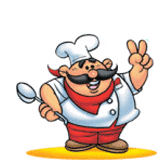 			                     				Teremen KARAMAN						Selcan KURNAZ								                                                               Aşçı						               Okul Müdürü				3.10.2022 PAZARTESİSABAH:Üçgen Peynir,Simit,Zeytin, Domates,Salatalık,Meyve SuyuÖĞLE:Biber Dolması,Yoğurt,Tarhana ÇorbasıİKİNDİ:Kek,Süt 4.10.2022 SALISABAH:Tahin Pekmez,Zeytin,Peynir,Açık ÇayÖĞLE:Mercimek yemeği ,Salata ,Helva                             İKİNDİ: Mandalina5.10.2022 ÇARŞAMBASABAH:Krep,Reçel,Zeytin,Peynir,SütÖĞLE:Pırasa yemeği,Soslu Makarna,YoğurtİKİNDİ:Bisküvi ,Süt6.10.2022  PERŞEMBE SABAH:Haşlanmış Yumurta,Zeytin,Peynir,Domates,Bitki ÇayıÖĞLE:Ekşili Köfte,Havuç Salatası,,Kemal Paşa TatlısıİKİNDİ: Çikolatalı Puding 7.10.2022 CUMASABAH:Sarelleli ekmek,Peynir,Zeytin,Salatalık,SütÖĞLE: Kuru Fasulye,Pirinç Pilavı,TurşuİKİNDİ:Cocopops,süt10.10.2022 PAZARTESİSABAH:Açma,Peynir,Zeytin,Salatalık,Meyve Suyu ÖĞLE:Mercimek Çorbası,Mantı,Yoğurt  İKİNDİ:Kurabiye,Çay11.10.2022 SALISABAH:Patatesli Yumurta,Zeytin,Peynir,Bitki ÇayıÖĞLE:Nohut Yemeği,Pirinç Pilavı,TurşuİKİNDİ:Muz 12.10.2022 ÇARŞAMBA SABAH:  Ballı Tereyağlı Ekmek,Yeşil Zeytin,Salatalık,Bitki ÇayıÖĞLE:Orman Kebabı,Bulgur Pilavı,SalataİKİNDİ:Çikolatalı Puding13.10.2022 PERŞEMBESABAH:  Pişi,Peynir,Zeytin,Domates,Açık Çay ÖĞLE:Mücver,Makarna,Yoğurt İKİNDİ:Meyve Salatası14.10.2022 CUMASABAH:Sucuklu Kaşarlı Tost,Zeytin,Domates, Meyve SuyuÖĞLE:Tavuk Döner,AyranİKİNDİ:Kek,Süt    17.10.2022 PAZARTESİSABAH:Sarellei Ekmek,Peynir,Zeytin,Salatalık,SütÖĞLE:Taze Fasulye,Makarna,Söğüş     İKİNDİ: Islak Kek,Bitki Çayı        18.10.2022 SALISABAH Kalem Börek,Reçel,Zeytin,Bitki Çayı ÖĞLE: Etli Patates yemeği,Makarna,CacıkİKİNDİ:Mevsim Meyve (Armut)         19.10.2022 ÇARŞAMBASABAH:: Sucuklu Omlet,Zeytin,Peynir,Salatalık,Açık ÇayÖĞLE:Haşaşlı Lokul,Peynir,Zeytin,DomatesİKİNDİ: Haşlanmış patates, Meyve Suyu20.10.2022 PERŞEMBE SABAH:Şehriye Çorbası,Zeytin,Peynir,Salatalık,EkmekÖĞLE:Göce Köftesi,Yoğurt,HelvaİKİNDİ:Gofret,Süt21.10.2022 CUMASABAH:Peynir,Zeytin,Domates,Reçel ,sütÖĞLE:Ev Hamburgeri,AyranİKİNDİ:Kurabiye,Bitki Çayı24.10.2022 PAZARTESİSABAH:Haşaşlı açma,peynir,zeytin,domates ,açık çayÖĞLE: Fırında Patatesli Tavuk,Yayla Çorbası,KavunİKİNDİ:Kısır, Bitki Çayı25.10.2022 SALISABAH:Haşlanmış Yumurta,Peynir,Zeytin,Salatalık,Meyve SuyuÖĞLE: Karnabahar Yemeği,Bulgur Pilavı,SalataİKİNDİ:Cocopops,Süt26.10.2022 ÇARŞAMBASABAH:Peynirli Gözleme,Bitki Çayı,DomatesÖĞLE:EtliBezelye Yemeği,Pirinç Pilavı,YoğurtİKİNDİ:Çikolatalı puding27.10.2022 PERŞEMBESABAH:Tahin Helva,Peynir,Salatalık,ZeytinÖĞLE:Mercimekli Bükme,Erik HoşafıİKİNDİ: Kuru Kayısı,Kuru İncir28.10.2022 CUMASABAH:Ballı Tereyağlı Ekmek,Süt,ZeytinÖĞLE:Cevizli Erişte,Kabak Mücver,Yoğurt31.10.2022 PAZARTESİSABAH:Omlet,Peynir,Zeytin,Domates,Açık ÇayÖĞLE:Karışık Pizza,AyranİKİNDİ:Mevsim Meyve